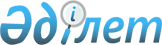 О проекте Закона Республики Казахстан "О внесении изменений в некоторые законодательные акты Республики Казахстан по вопросам науки"Постановление Правительства Республики Казахстан от 11 июля 2008 года N 681

      Сноска. Проект Закона отозван из Мажилиса Парламента РК постановлением Правительства РК от 14.09.2009 N 1368.      Правительство Республики Казахстан  ПОСТАНОВЛЯЕТ: 

      внести на рассмотрение Мажилиса Парламента Республики Казахстан проект Закона Республики Казахстан "О внесении изменений в некоторые законодательные акты Республики Казахстан по вопросам науки".        Премьер-Министр 

      Республики Казахстан                       К. Масимов проект Закон Республики Казахстан О внесении изменений в некоторые законодательные акты 

Республики Казахстан по вопросам науки        Статья 1 . Внести изменения в следующие законодательные акты Республики Казахстан: 

      1. В  Закон Республики Казахстан от 16 июля 1999 года "Патентный закон Республики Казахстан" (Ведомости Парламента Республики Казахстан, 1999 г., N 20, ст. 718; 2004 г., N 17, ст. 100; 2005 г., N 21-22, ст. 87; 2007 г., N 5-6, ст. 37): 

      пункт 2 статьи 10 изложить в следующей редакции: 

      "2. Право получения патента на объект промышленной собственности, созданный при выполнении работ по государственному контракту, принадлежит как заказчику, так и исполнителю". 

      2. В  Закон Республики Казахстан от 21 июля 2007 года "О государственных закупках" (Ведомости Парламента Республики Казахстан, 2007 г., N 17, ст. 135): 

      в подпункте 4) пункта 3 статьи 41 слова "научных исследований," заменить словами "и прикладных научных исследований, опытно-конструкторских работ,". 

       Статья 2 . Настоящий Закон вводится в действие по истечении десяти календарных дней после его первого официального опубликования.        Президент 

      Республики Казахстан 
					© 2012. РГП на ПХВ «Институт законодательства и правовой информации Республики Казахстан» Министерства юстиции Республики Казахстан
				